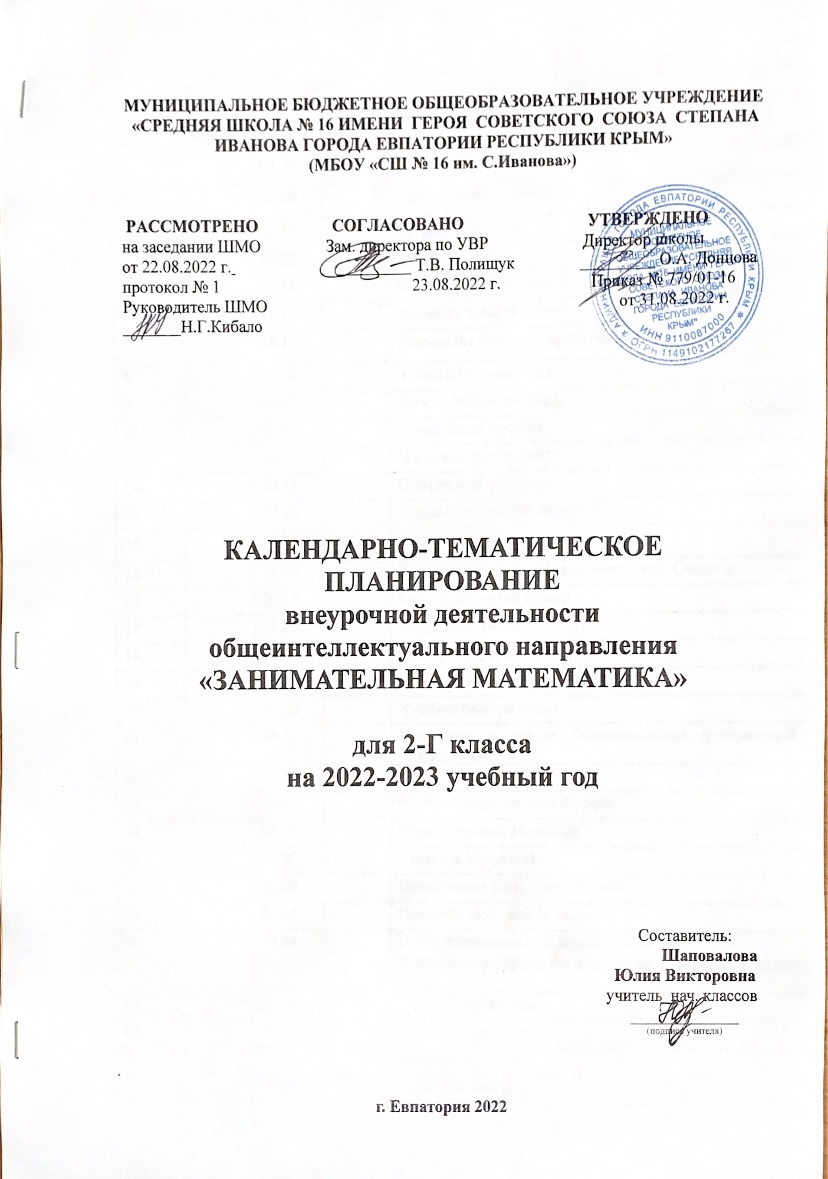 № п/п№ п/пДатаДатаТема занятияпланфактпланфактТема занятия1.07.09Улица Ребусовая2.14.09Заколдованный переулок3.21.09Цифровой проезд4.28.09Числовая улица5.05.10Вычислительный проезд6.12.10Вычислительный проезд7.19.10Испытание в городе Загадочных чисел. В цирке8.26.10Улица Шифровальная9.09.11Координатная площадь10.16.11Порядковый проспект11.23.11Порядковый проспект12.30.11Порядковый проспект13.07.12Улица Волшебного квадрата14.14.12Улица Магическая15.21.12Испытание в городе Закономерностей. Сыщики16.28.12Конструкторский проезд17.11.01Фигурный проспект18.18.01Конструкторский проезд19.25.01Зеркальный переулок20.01.02Художественная улица21.08.02Испытание в городе Геометрических превращений. Сказки зимы22.15.02Улица Высказываний23.22.02Улица Правдолюбов и Лжецов24.01.03Отрицательный Переулок25.29.03Площадь Множеств26.05.04Пересечение улиц. Перекрёсток27.12.04Проспект Логических задач28.19.04Город Занимательных задач 6 часов Испытание в городе Логических рассуждений. Весёлый поезд29.26.04Улица Величинская30.03.05Смекалистая улица31.10.05Денежный бульвар32.17.05Торговый центр33.24.05Временной переулок34.Улица Сказочная